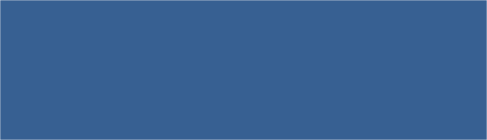 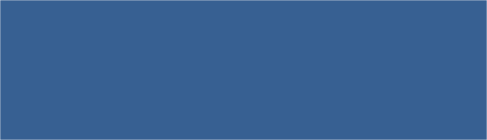 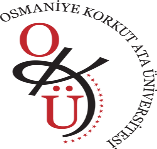 T.C.OSMANİYE KORKUT ATA ÜNİVERSİTESİ SAĞLIK BİLİMLERİ FAKÜLTESİKAYIT YENİLEME İŞ AKIŞ SÜRECİT.C.OSMANİYE KORKUT ATA ÜNİVERSİTESİ SAĞLIK BİLİMLERİ FAKÜLTESİKAYIT YENİLEME İŞ AKIŞ SÜRECİT.C.OSMANİYE KORKUT ATA ÜNİVERSİTESİ SAĞLIK BİLİMLERİ FAKÜLTESİKAYIT YENİLEME İŞ AKIŞ SÜRECİDoküman No :SBF.İŞ.İK.21 İlk Yayın Tarihi :Revizyon Tarihi: 12.09.2022 Revize No :Sayfa :Faaliyet İle İlgili Mevzuat:1.Osmaniye Korkut Ata Üniversitesi Önlisans ve Lisans Eğitim Öğretim YönetmeliğiOsmaniye Korkut Ata Üniversitesi Önlisans ve Lisans Eğitim Öğretim YönetmeliğiFaaliyet İle İlgili Mevzuat:Faaliyet İle İlgili Mevzuat:Faaliyet İle İlgili Mevzuat:Yapılan İşin Süresi:5 İşgünü5 İşgünü5 İşgünü5 İşgünüSorumlu Personelİş Akış Şemasıİş Akış ŞemasıGörev ve Sorumluluklar(Faaliyetler-Açıklamalar)Görev ve Sorumluluklar(Faaliyetler-Açıklamalar)Öğrenci DanışmanıDanışman Öğretim Üyesi tarafından Öğrenci Bilgi Sisteminden Ders Kayıt Formlarının çıktısınınalınması.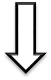 Öğrenci ve danışman tarafından Ders Kayıt Formununimzalanması.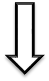 Danışman tarafından ders kaydının kesinleştirilmesi.Danışman Öğretim Üyesi tarafından Öğrenci Bilgi Sisteminden Ders Kayıt Formlarının çıktısınınalınması.Öğrenci ve danışman tarafından Ders Kayıt Formununimzalanması.Danışman tarafından ders kaydının kesinleştirilmesi.Akademik Tavimdeki belirtilen süre içerisinde öğrenciler kayıtlarını Öğrenci Bilgi Sistemi üzerinden yapar.Bölüm Danışman Öğretim Elemanı Ders Kayıt Formları'nın çıktısını alınarak öğrenci ile birlikte imzalar.Danışman tarafından Öğrenci Bilgi Sistemi üzerinden Ders Kaydının onaylanması.Akademik Tavimdeki belirtilen süre içerisinde öğrenciler kayıtlarını Öğrenci Bilgi Sistemi üzerinden yapar.Bölüm Danışman Öğretim Elemanı Ders Kayıt Formları'nın çıktısını alınarak öğrenci ile birlikte imzalar.Danışman tarafından Öğrenci Bilgi Sistemi üzerinden Ders Kaydının onaylanması.HazırlayanSistem onayıYürürlük onayı